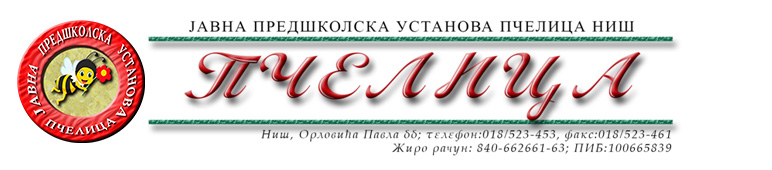 КОНКУРСНА ДОКУМЕНТАЦИЈА ЗА НАБАВКУ ДОБАРА БР.124. СОФТВЕР ФИСКАЛНЕ КАСЕ ЗА ПС РАЧУНАРОБРАЗАЦ ПОНУДЕ ЗА НАБАВКУ ДОБАРА  СПЕЦИФИКАЦИЈАРОК ВАЖЕЊА ПОНУДЕ: ___________ дана (не може бити краћи од 30 дана) од дана отварања понуда.ГАРАНТНИ РОК: ___________ месеци (не може бити краћи од 12 месеци) од дана инсталације софтвера.РОК ИСПОРУКЕ И ИНСТАЛАЦИЈЕ: __________ дана од дана закључења уговораРОК ПЛАЋАЊА: У року од  45 дана од дана пријема исправног рачуна испостављеног по испоруци и инсталацији предметног добра.  У Нишу,   ____.____.2022.године      			       		ПОНУЂАЧМ.П.        	_____________________        Под пуном материјалном и кривичном одговорношћу, као заступник понуђача, дајем следећуИ З Ј А В УПонуђач  _______________________________________из ____________________, у поступку  набавке добара број 124. Софтвер  фисклане касе за ПС рачунар,  испуњава све услове дефинисане конкурсном документацијом за предметну  набавку и то:да је регистрован је код надлежног органа, односно уписан у одговарајући регистар;да он и његов законски заступник није осуђиван за неко од кривичних дела као члан организоване криминалне групе, да није осуђиван за кривична дела против привреде, кривична дела против животне средине, кривично дело примања или давања мита и кривично дело преваре;да није изречена мера забране обављања делатности на снази у време објаве/слања позива за доставу понуде;да је измирио доспеле порезе, доприносе и друге јавне дажбине у складу са прописима Републике Србије или стране државе када има седиште на њеној територији;да је поштовао обавезе које произлазе из важећих прописа о заштити на раду, запошљавању и условима рада, заштити животне средине и гарантује да је ималац права интелектуалне својине;Понуђач овом Изјавом, под пуном материјалном и кривичном одговорношћу потврђује  да је понуду у поступку набавке услуга број добара број 124. Софтвер  фисклане касе за ПС рачунар, поднео потпуно независно и без договора са другим понуђачима или заинтересованим лицима.У Нишу,   ____.____.2022.године      			       		ПОНУЂАЧМ.П.        	_____________________                                                                                      		(потпис овлашћеног лица)                                                                                                                                                                       Број понуде Назив понуђачаАдреса седишта понуђачаОсоба за контактОдговорна особа/потписник уговораКонтакт телефонТекући рачун и назив банкеМатични бројПИБЕлектронска поштаРед.бр.Опис добараКоличинаЈединична цена без ПДВ-аУкупна цена без ПДВ-а1.*Софтвер фискалне касе за ПЦ рачунар са имплементацијон софтвера на рачунару. *Измене програма које настају због промене закоснких прописа. *Програм за издавање фискалних рачуна на ПС рачунару, а штампање на тремалном штампачу са имплементацијом софтвера и подешавањима рачунара и термалног штампача.*Програм се одржава по пријави и позиву Наручиоца или доласком лично или даљински преко одговарајуће апликације;* Обаваеза понуђача је да приступи траженим интревенцијама у најкраћем року, а најаксније у року од 72 сата од момента пријаве.1УКУПНА ЦЕНА БЕЗ ПДВ-АУКУПНА ЦЕНА БЕЗ ПДВ-АУКУПНА ЦЕНА БЕЗ ПДВ-АИЗНОС ПДВ-АИЗНОС ПДВ-АИЗНОС ПДВ-АУКУПНА ЦЕНА СА ПДВ-ОМУКУПНА ЦЕНА СА ПДВ-ОМУКУПНА ЦЕНА СА ПДВ-ОМ